   BVS ENFERMERÍA                                                         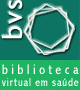 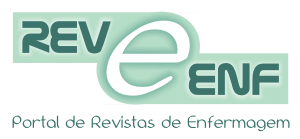 FORMULARIO DE EVALUACIÓN DE REVISTAS PARA INDEXACIÓNREV@ENF1. IDENTIFICACIÓN DE LA REVISTATÍTULO:PUBLICACIÓN IMPRESA  ISSN:SITIO WEB DE LA REVISTA - Enlace de acceso:FECHA DE CREACIÓN:TIEMPO ININTERRUMPIDO DE PUBLICACIÓN DE LA REVISTA EN AÑOS:PERIODICIDAD ACTUAL:NÚMERO DE ARTÍCULOS PUBLICADOS/AÑO (recomendado mínimo 45 artículos/año ):INSTITUCIÓN LEGALMENTE RESPONSABLE DE LA REVISTA:MISIÓN:ÁREA TEMÁTICA:MODELO DE FINANCIACIÓN:LICENCIA DE ACCESO ABIERTO ADOPTADA: Creative Common - CC-BY Creative Common - CC-BY-NC Creative Common - CC-BY-IGODIRECCIÓN:URL:CORREO ELECTRÓNICO:REDACTOR JEFE:CONTACTO:Teléfono:COPIAS ENVIADAS PARA EVALUACIÓN:2. ESTANDARIZACIÓN2.1 LEYENDA BIBLIOGRÁFICA Inclusión en páginas de texto2.2 ISSNInclusión en portadaInclusión en el expediente y/o ficha de catálogoDIRECCIÓN COMPLETA EN LOS ARCHIVOS DE LA REVISTA:  Sí  NoPERIODICIDAD EXPLÍCITA EN EL HORARIO:  Sí  NoINICIO DE PUBLICACIÓN EXPLÍCITO EN EL HORARIO:  Sí  No2.6 INSTRUCCIONES PARA LOS AUTORESTítulo del artículo Nombre de cada autor Título académico de cada autor Institución de origen de cada autor Indicación y dirección del autor correspondiente Departamento/Institución que tiene crédito sobre el artículo Indicación de responsabilidad de los autores por el contenido del estudio Estructura de los textos y normas bibliográficas adoptadas. Resumen estructurado (instrucciones sobre el uso de encabezados) Se indica el estándar adoptado para la presentación de las referencias Hay información sobre el proceso de revisión por pares (abierto, cerrado) Orientación sobre los procedimientos de evaluación de artículos Orientación sobre el flujo editorialde descriptores de malla y de decs   Orientación para indicar la financiación Solicitud de dictamen del Comité de Ética de la Investigación (seres humanos o animales) Registro de Ensayos Clínicos ( ) Nacional ( ) Internacional Explicación de cómo actuar en caso de conflicto de intereses Orientación para retracciones2.7 IDIOMA(s)2.8 FINANCIAMIENTO QUE RECIBE LA REVISTA:2.9 USO DE UNA HERRAMIENTA PARA IDENTIFICAR SIMILARIDAD DE TEXTOS (PLAGIARIDAD)  Sí, ¿cuál? _______________						2.10. USO DE GUÍAS DE ORIENTACIÓN PARA MEJORAR TEXTOS (ejemplo: guías de Red ecuador ) No Sí, ¿cuáles? _______________3. EMISIÓN3.1. CONTENIDOS:  Idioma original _______________  Otros idiomas _____________3.2 Número de artículos por número o volumen/año o número de artículos por año para publicación continua: ___________________3.3 INDICACIÓN DEL TÍTULO BREVE           No indica Indica3.4 DISEÑO Correcto (alineación correcta de la columna de texto) Impresión (tener en cuenta limpieza, colores y tonos, fototratamiento)4. ARTÍCULOS4.1 Afiliaciones de los autores:  Afiliaciones de todos los autores4.2 Autor de correspondencia:  Sí  No4.3 Origen de los autores:  % Nacional______ % Internacional__________4.4 Resúmenes Resúmenes en portugués  Sí  No Resúmenes en inglés  Sí  NoResúmenes en español  Sí  NoResumen en otro idioma  Sí  NoResúmenes estructurados (objetivo, procedimientos, resultados):  Sí  No4.5 Descriptores (palabras clave)Hay descriptores en todos los artículos Sí  No Hay descriptores en portugués e inglés  Sí  No4.6 Fecha de recepción:  Sí  No4.7 Fecha de aceptación:  Sí  No4.8 Fecha de publicación:  Sí  No4.9 Número de artículos publicados por año: _______________ (se recomiendan al menos 45 artículos por año).4.10 Artículos publicados por año según tipo:______% artículos originales______% revisar articulos______% otros tipos de artículos citan:________________________4.11. Publicar artículos desde servidores . preimpresiones si No5. PERIODICIDAD5.1 Intervalo de publicación periódica: Publicación continua ( rolling pase ) meta establecida para la publicación de artículos por año: __________ artículos Mensual ,  Bimestral,  Trimestral,  Trimestral5.2 Atención a la periodicidad: puntual Retrasado por _______meses5.3 Tiempo medio de publicación de los artículos _________meses6. INDIZACIÓN:Base de datos:  (citar y link acceso a todos)7. DIFUSIÓN Acceso abierto Suscripciones de Anualidades Cuota de accesoREPORTE DE EVALUACIONNORMALIZACIÓNArgumentos solidos:Puntos a mejorar:EVALUACIÓN DEL CONTENIDO DE REVISTAS CON FINES DE INDEXACIÓNVolumen/asuntos analizados:DIVISIÓN DE COLABORACIÓN Y CONTENIDOS3.1 ESTÁNDAR Norma adoptada: _______________ Sigue este estándar  No sigue este estándar3.1 Autoría Al menos 35% de autores con filiación extranjera Control de endogenia institucional (máximo 30%) Control de la endogenia regional (máximo 40%) Control de endogenia nacional (máximo 65%)3.2 Porcentaje de artículos por tipo publicados por número.__% artículos originales (mínimo 80% artículos originales por número o por año en el caso de publicaciones continuas);__% artículos de revisión (máximo 20% de artículos de revisión por número o por año en caso de publicaciones continuas)__% artículos actualizados__% artículos de informes de casos__% cartas al editorPara publicación en flujo continuo, el número de artículos publicados en el año alcanzó la meta preestablecida por la revista y cumplió con los porcentajes requeridos de la base o colección Sí _____% Sin _____%8.3 La división de contenido se indica en:  Índice  Artículo9. CUERPO EDITORIALEvaluar la representatividad del Consejo Editorial de la revista, considerando su alcance geográfico y diversidad institucional y la representatividad de la comunidad académica de sus miembros. Considerar como parámetros deseados la existencia de un mínimo de 30% de revisores activos con filiación extranjera, un máximo de 40% de miembros de la misma región y de estos un máximo de 30% de miembros del Estado en que se edita la revista, y de estos , un máximo del 20% de miembros de la misma institución a la que esté vinculada la revista.Justifica tu opinión a continuación.10. ARBITRAJE DE PAREJASCon base en la información contenida en las Instrucciones para los Autores y la herramienta de evaluación de artículos, evalúe el proceso de revisión por pares utilizado por la revista.Justifica tu opinión a continuación.11. CONTENIDOCon base en el análisis de contenido de los artículos de los últimos tres números de la revista, o de los últimos 60 artículos publicados para revistas en publicación continua, dé su opinión sobre los aspectos que se enumeran a continuación, justificando por escrito , en detalle, su opinión.12. COMENTARIOS12.1 Destacar los aspectos favorables de la revista.12.2 Destacar los aspectos desfavorables de la revista.12.3. Da tu opinión sobre la importancia de la revista para el desarrollo de la zona.13. ¿Aprueba la inclusión de la revista? ( ) SÍ NOIndique las mejoras necesarias y los comentarios específicos a comunicar al editor:( ) Declaro que no tengo conflicto de interés ni vinculación alguna con la revista evaluada.Nombre del consultor:Institución:Oficina:Fecha de evaluación:Firma:_____________________________a) Procedimientos adoptados por la revista para el análisis y aprobación de los artículos.b) Instrumento adoptado para la evaluación de los artículos.c) Cobertura geográfica, diversidad institucional, contribución y competencia del grupo de revisores. Formulario Ad-Hoc adjunto.Carácter científico de la revista considerando los artículos de investigación originales, su coherencia con la misión y el tema de la revista, el mérito científico de los estudios, la coherencia teórica, la coherencia de las discusiones con la literatura nacional e internacional actual. Contribuciones al avance del conocimiento científico.b) Carácter científico de la revista, considerando la exhaustividad y actualidad de los artículos de revisión.c) Calidad en relación con la metodología y estructura del texto. Evaluar el rigor metodológico.d) Contribución de los artículos publicados al avance del conocimiento científico en Enfermería (a partir de la clasificación de la evidencia científica).